01 октября 2017г. МРСД №1 проводил муниципальный вечер, посвященный Дню старшего поколения в колледже технологии и бизнеса, расположенном на территории Пресненского района.Выступали учащиеся колледжа, которые горячо поздравили пенсионеров.На вечере присутствовали ветераны педагогического труда колледжей. Было радостно и весело всем.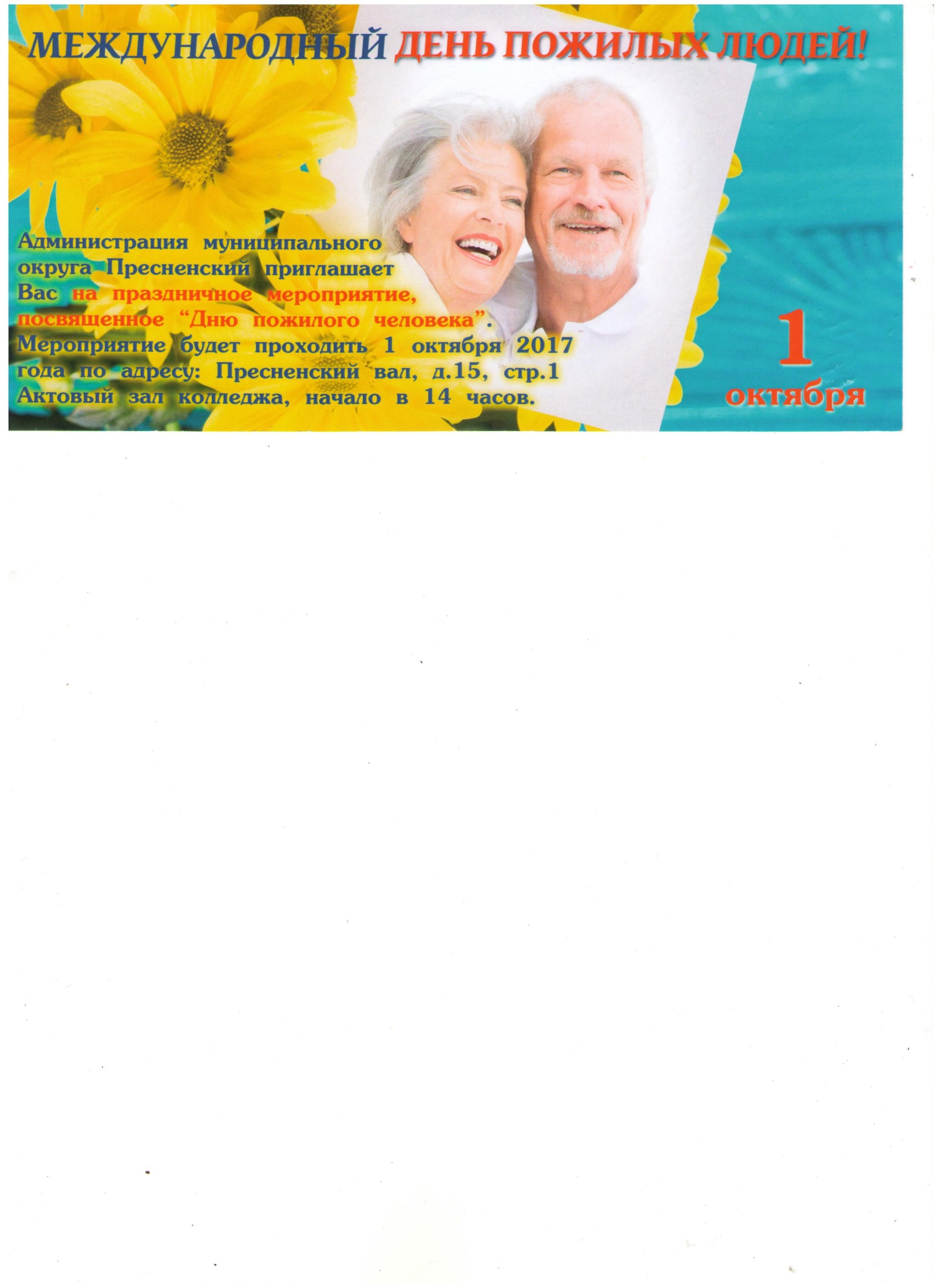 